РОССИЙСКАЯ КИНОЛОГИЧЕСКАЯ ФЕДЕРАЦИЯ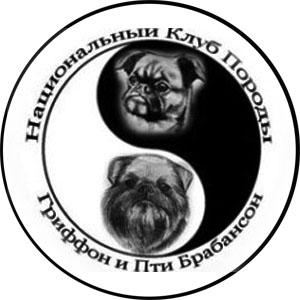 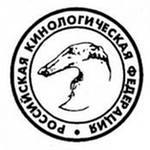 НАЦИОНАЛЬНЫЙ КЛУБ ПОРОДЫ«БЕЛЬГИЙСКИЕ И БРЮССЕЛЬСКИЕ ГРИФФОНЫ,ПТИ БРАБАНСОНЫ»МОНОПОРОДНАЯ ВЫСТАВКА РАНГА ПКОрганизатор выставкиОО КЛС «НЕВСКАЯ ЗАСТАВА»   РКФ-РФЛССанкт-Петербург16.03.2019Председатель выставочного комитета:Наталья ИльинаЧлены выставочного комитета:Ильин Г., Красновская Е., Зотова О., Махова Е., Федоров С., Силина Т.Для проведения экспертизы приглашен судья Henry Stanley (Ирландия)Место проведения: СПб, Петербургское шоссе, 64/1, «ЭКСПОФОРУМ»БЕЛЬГИЙСКИЙ ГРИФФОНGRIFFON BELGEКобели / MalesКласс юниоров / junior classROTERR GRIFF KOROL RINGA  Отлично, CW, ЮПК, ЛЮ, BJun-1RKF 5278075, ZVZ 2833, 20.04.2018, black & tan(RUSSISCH GEIST GAVROSH DLYA ROTERR GRIFF x ROTERR GRIFF SAMAYAUSPESHNAYA), br. Kharlamova I.V., ow. Ushkva K.L., SPbКласс промежуточный / intermediate classJ`AI REVE DE LUI IZ NADINVILLE  Отлично, CW, КЧКRKF 5044351, AKI 11497, 17.08.2017, black(GRILLEES IZ SOZVEZDIJA RIZHIH PSOV x KAFFI NADINVILLE),Br. & ow. Podnos N.N., SPbКласс чемпионов НКП / champion class NCBBESTSHAIGRI EDELWEISS  Отлично, CW, ЛК, ПК, ЛПП, BIS-2RKF 5140979, SHG 29, 8.09.2017, black & tan(BESTSHAIGRI S BOLSHOGO SASONIA x BESTSHAIGRI TAGIRA), Br. Bulat .V., ow. Bulat A., SPb, LevashovoСуки / FemaleКласс юниоров / junior classLELOREYA OT NEVSKOGO HOBBITA  Отлично, RCW, ЮССRKF 5215087, BIZ 554, 3.02.2018, black & red(BEAUVIEW BILLY NO MATES x ZABAVUSHKA), br. N.E. Sedyh, ow. N.E. & N.V. Sedyh, SPbЭВЕЛИНН С БОЛЬШОГО САМПСОНИЯ  Отлично, CW, ЮПКщ/к, NZQ 179, 28.01.2018, черный(MYSTIQUE SMOOTH SAILING x ZHANUARIA S BOLSHOGO SAMPSONIJA)зав. Гарина И., вл. ГарбенкоА., Мельчина С., СПб, ЛомоносовКласс чемпионов НКП / champion class NCBPITERSKIY BLUES EUPHORIA  Отлично, CW, ЛС, ПК, BOSRKF 5048270, ACQ 1935, 16.09.2017, black & tan(INNOCHKIN S BOLSHOGO SAMPSONIJA x PITERSKIY BLUES SHANSONIKA)Зав. и вл. Ореховская Е.Д., СПбБРЮССЕЛЬСКИЙ ГРИФФОНGRIFFON BRUXELLOISКобели / MalesКласс щенков / puppy сlassHARPERSBAND LINKOLN TRACE Оч. перспективный, CW, ЛЩ, BPup-1RKF 527, HPB 14, 29.06.2018, red(CILLEINE MASQUERADE x JET’S MOULIN ROTY), br. & ow. Baranova O.V., MO, VidnoeКласс ветеранов / veteran classSHERLOK 2 OT NEVSKOGO HOBBITA Отлично, CW, ВПК, ЛВ, BVet-1RKF 2763269, BIZ 3800, 27.03.2010, red(NIKOLAS NIKLBI OT NEVSKOGO HOBBITA x PRASKOVIA OT NEVSKOGO HOBBITA)Br. N. Sedyh, ow. N. & N.Sedyh, SPbСуки / FemaleКласс беби / baby сlassБЕСТШАЙГРИ МАЛЬТА  Оч. перспективный, CW, ЛБ, BBaby-1щ/к, SHG 54, 10.11.2018, рыж.(BESTSHAIGRI EDELWEISS х BESTSHAIGRI BIRUSA), зав. и вл. Булат А.Ю., СПбКласс щенков / puppy сlassМОДЕН МИЛ ЖЕМЧУЖИНКА  Оч. перспективный, CWщ/к, MML 29, 12.07.2018, рыжий(ZAHAR OT NEVSKOGO HOBBITA x БЕСТШФЙГРИ ЮВЕНТА)зав. Мельчина С., вл. Мельчина С., CПбКласс юниоров / junior classHARPERSBAND ORINOCO FLOW Отлично, CW, ЮПК, ЛЮ, BJun-2RKF 5278491, HPB 12, 23.04.2018, red(DONZEATA ROYAL AWARD x SNEVILAN FIRE AND ICE), br. & ow. Baranova O.V., MO, VidnoeКласс чемпионов / champion classHARPERSBAND ENIGMA Отлично, CW, ЛС, ПК, ЛПП, BIS-1RKF 4245715, ZZF 1302, 10.06.2015, red(BALTHAZAR DEVIL IN DISGUISE x HARPERSBAND GLORY HOUND), br. Baranova O.V., ow. Baranova O.V. & Andreeva M., MO, VidnoeCHETRIAN LA FLEUR D’ORANGE Отлично, RCW, CCRKF 4798527, ACQ 1457, 28.03.2017, red(BEAUVIEW STORM WARNING x CHETRIAN KARMINA BURANA), br. & ow. Zhogina A.N., SPbКласс чемпионов НКП / champion class NCBМODEN МIL BEAUTIFUL SAFIE  Отлично, CW, КЧКRKF 4515804, ММL 9, 12.01.2016, red(SIBERМOON LIEGE x BESTSHAIGRI GRAZIA-МILANA), br. & ow. Мelchina S.V., SPbМАЛЫЙ БРАБАНСОНPETIT BRABANSONКобели / MalesКласс щенков / puppy сlassHARPERSBAND LONG FOR MASQUERADE  Оч. перспективный, CW RKF 5278548, HPB 13, 29.06.2018, red(CILLEINE MASQUERADE x JET’S MOULIN ROTY), br. & ow. Baranova O.V., MO, VidnoeКласс промежуточный / intermediate classAKHTAMAR BOURBON HEAVEN HILL  Отлично, CW, ЛК, ПК, ЛПП, BIS-3RKF 5009542, AWT 26991, 14.07.2017, red(AKHTAMAR PERFECT TASTE x VOLFRAD PATRICE’S ZETTA),br. Kholodova T.N., ow. Puzako O.P. & Kholodova T.N., SPbКласс открытый / open classBON FAYR FORWARD PLAY  Отлично, CW, КЧКRKF 5042559, BNK 5, 31.07.2017, red(GABRIELL FRANCOUZSKA x BON FAYR PETIT’DARIA), br. Fedorova E.S., ow. Kochergina N.V., SPbGOLD NAVIGATOR HENDSEL FOR YOU Отлично, RCW, CCRKF 4797287, ACJ 6918, 5.04.2017, black & tan(PTI PITER BOY KRUTIKOV x GOLD NAVIGATOR KLEOPATRA), br. Tarasova E.Yu., ow. Sofronova S.Yu., LO, KirishiКласс победителей / vinner classAKHTAMAR FREND OF MAIN  Отлично, CW, КЧКRKF 4792356, AWT 26081, 4.01.2017,. ч/п(SAVENKOFF ENJOY LIFE х АХТАМАР БУДЬТЕ МОЕЙ ЛЮБОВЬЮ)Зав. Холодова Т.П., вл. Василева С.А., ЛО, ГатчинаHARPERSBAND FAMILY BASED  Отлично, RCW, CCRKF 4792223, HPB 6, 23.01.2017, red(WINTERFELL’S WITHOUT A TRACE x HARPERSBAND VANILLA SKY), br. & ow. Baranova O.V., MO, VidnoeСуки / FemaleКласс щенков / puppy сlassАХТАМАР ИТС МАЙ ДЕСТИНИ  Оч. перспективный, CW, ЛЩ, BPup-2щ/к, AWT 28372, 28.06.2018, ч/п(АХТАМАР ИМПАЛСИВ ФОРС х АХТАМАР РОМАНТИК СТОРИ), зав. и вл. Холодова Т.Н., СПбСАРОВСКИЙ СУВЕНИР МИКАЭЛА Оч. перспективный, RCWщ/к, RML 4318, 15.08.2018, рыж.(MAKSVEL DLYA SAROVSKOGO SUVENIRA SO DVORA MALYSHEVYKH x САРОВСКИЙ СУВЕНИР КАРОЛИНА), зав. Романова С.Б., вл. Романова И.А., СПбКласс юниоров / junior classMODEN MIL EPROSINIYA  Отлично, CW, ЮПК, ЛЮ, BJun-3RKF 5382284, MML 25, 14.05.2018, black(POTERR GRIFF RAHAT LUKUM x BESTSHAIGRI ORNELLA), br. Melchina S., ow. Popova I., SPbКласс промежуточный / intermediate classAKHTAMAR BRIGHT STAR  Отлично, CW, КЧКRKF 5009544, AWT 26993, 14.07.2017, red(AKHTAMAR PERFECT TASTE x VOLFRAD PATRICE’S ZETTA),br. Kholodova T.N., ow. Romeanova I.A., SPbКласс открытый / open classBON FAYR PETIT’DARIA  Отлично, CW, КЧКRKF 3930556, AKI 8055, 26.02.2014, black & tan(BON FAYR ZVEZDNY CHAS x VINNING FIRE DANCE S BOLSHOGO SAMPSONIA)Br. E.S. Avanesova, ow. O. Sergeeva, SPb, PavlovskКласс победителей / vinner classAKHTAMAR ICE AND FLAME  Отлично, CW, КЧКRKF 5007179, AWT 26652, 22.04.2017, black & tan(SAVENKOFF ENJOY LIFE x AKHTAMAR DOUBLE DARE),  br. & ow. Kholodova T.N., SPbКласс чемпионов / champion classCARMEL DE BELJE ENAMOUR  Отлично, CW, КЧКRKF 4516561, RON 2889, 19.11.2015, red(HALASTJORNU ALEXANDER MIKLI x KARMEL DE BELGE AVERNA AMARO), br. Ilyasova N.A., ow. Mazirko O.N., SPb, KolpinoКласс чемпионов НКП / champion class NCBAKHTAMAR PRINCESS OF МY HEART  Отлично, CW, ЛС, ПК, BOSRKF 4308501, JKP 242, 1.08.2015, red(LEO BELGICUS DISCO DEEJAH х BELLA DONNA IZ ZAМKA GREМLINOV)br. & ow. Kholodova T.N., SPbPTI PITER BRAVO SIMONA  Отлично, RCW, CCRKF 4475548, EEK 199, 14.09.2015, red(GOODINI S BOLSHOGO SAMPSONIJA x VOLFRAD PATRICE’S WILENA FOR PTI PITER)br. Leontyeva M., ow. Mitrofanova N., SPbКласс ветеранов / veteran classPETIT BOMOND VIVA EVITA  Отлично, CW, ВПК, ЛВ, BVet-2RKF 2304873, HDV 898, 1.05.2008, red(RUS JUEMEI APPOLON x SPEKTR LAIN VELVET TOY)Br. T.V. Dudenko, ow. E. Tsygankova, SPb, Metallostroy